УТВЕРЖДЕНО:Решением Совета НП СМСБПротокол № 3 от «17» марта 2009 г.С изменениями решением Совета СРО НП СМСБ, протокол № 86 от«12» мая 2011 г. С изменениями решением Совета СРО НП СМСБ, протокол № 7 от «01» апреля 2014 г. С изменениями решением Совета СРО А СМСБ, протокол № 1 от «21» января 2015 г. С изменениями решением Совета СРО А СМСБ, протокол № 58 от «19» июня 2017 г. С изменениями решением СоветаСРО А СМСБ, протокол №42от «18» апреля 2018 г. ПОЛОЖЕНИЕО ДИСЦИПЛИНАРНОМ КОМИТЕТЕНижний Новгород20181. Общие положения.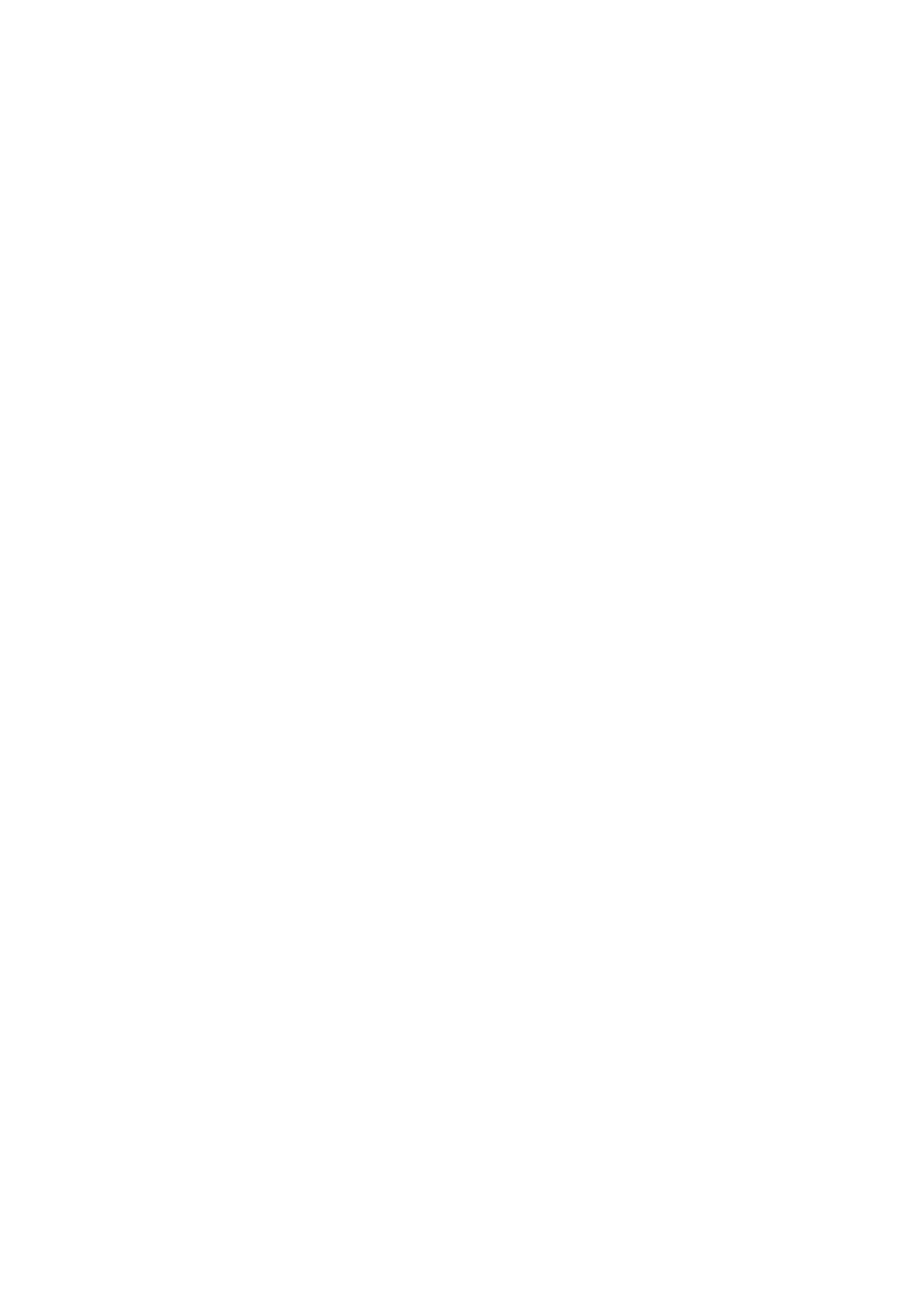 1.1 Настоящее Положение о Дисциплинарном комитете (далее по тексту -Положение) определяет порядок формирования, структуру, функции, основные права и обязанности специализированного органа Саморегулируемой организации Ассоциация строителей малого и среднего бизнеса (далее по тексту - Ассоциация) Дисциплинарного комитета, а также порядок осуществления  Дисциплинарным комитетом своей  деятельности.1.2. Специализированный орган Ассоциации по рассмотрению дел о применении в отношении членов саморегулируемой организации мер дисциплинарного воздействия состоит из членов Ассоциации, и/или сотрудников Ассоциации, и/или независимых членов Дисциплинарного комитета, назначаемых постоянно действующим коллегиальным органом управления Ассоциации.1.3. Настоящее Положение определяет функции, порядок формирования, пределы полномочий Специализированного органа по рассмотрению дел о применении в отношении членов саморегулируемой организации мер дисциплинарного воздействия Ассоциации (далее - Дисциплинарный комитет).1.4. Дисциплинарный комитет рассматривает жалобы и дела о применении в отношении членов саморегулируемой организации мер дисциплинарного воздействия в соответствии с порядком и процедурой, установленными в Положении о системе мер дисциплинарного воздействия саморегулируемой организации Ассоциация строителей малого и среднего бизнеса.1.5. Дисциплинарный комитет осуществляет свои функции самостоятельно.1.6. Информация о персональном составе Дисциплинарного комитете и изменениях в нем является открытой и доводится до сведения всех членов Ассоциации, путем размещения информации на официальном сайте Ассоциации в сети Интернет в сроки, установленные законодательством Российской Федерации.1.7.  Члены  Дисциплинарного  комитета 	отвечают  за  неразглашение и нераспространение сведений, полученных в ходе работы Дисциплинарного комитета, в соответствии с требованиями законодательства Российской Федерации и внутренних документов Ассоциации. Члены Дисциплинарного комитета принимают на себя обязательства согласно Меморандуму члена Дисциплинарного комитета (Приложение № 1).                        2. Организация работы Дисциплинарного комитета.Требования к членам Дисциплинарного комитета.2.1. Дисциплинарный  комитет  возглавляет  руководитель,  назначаемый  и освобождаемый от должности решениями постоянно действующего коллегиального органа управления Ассоциации.2.2. Структура и численность Дисциплинарного комитета утверждается в установленном порядке постоянно действующим коллегиальным органом управленияАссоциации. Дисциплинарный комитет не может состоять менее чем из трех членов,имеющих высшее образование.2.3. Ответственность за соблюдение необходимой численности Дисциплинарногокомитета несет постоянно действующий коллегиальный орган управления Ассоциации.2.4. Полная ротация членов Дисциплинарного комитета осуществляется один раз вчетыре календарных года. Частичная ротация членов Дисциплинарного комитетаосуществляется отдельными решениями постоянно действующего коллегиального органа управления Ассоциации не реже одного раза в два календарных года.2.5. Требования к членам Дисциплинарного комитета:2.5.1. Руководитель Дисциплинарного комитета должен иметь высшее образованиестроительного профиля или юридического, экономического, технического профиля. Стаж работы не менее 5 лет, по профилю образования не менее 3 лет.2.5.2. Иные члены Дисциплинарного комитета должны иметь высшее образованиестроительного профиля или юридического, экономического, технического профиля. Стажработы не менее 3 лет, по профилю образования стаж работы не менее 2 лет.2.5.3. Не менее чем один член Дисциплинарного комитета в обязательном порядке должен иметь высшее образование строительного профиля.2.5.4. Дополнительные квалификационные требования к членам Дисциплинарного комитета могут  быть  установлены  стандартами  Ассоциации  или  стандартами Национального объединения саморегулируемых организаций.2.6. Руководитель Дисциплинарного комитета:2.6.1. Обеспечивает выполнение функций Дисциплинарного комитета;2.6.2. Организует проведение заседаний Дисциплинарного комитета (созывает иведет заседание Дисциплинарного комитета);2.6.3. Принимает решение о датах проведения заседаний Дисциплинарного комитета;2.6.4. 	Представляет 	Дисциплинарного 	комитета 	на 	заседаниях 	постояннодействующего коллегиального органа управления Ассоциации и во взаимоотношениях с другими органами Ассоциации, а также юридическими и физическими лицами в порядке, установленном внутренними документами Ассоциации;2.6.5. Информирует органы управления Ассоциации и его членов о деятельностиДисциплинарного комитета;2.6.6. Подписывает протоколы заседаний Дисциплинарного комитета;2.6.7. По запросу органов управления Ассоциации, иных специализированных органов  и единоличного  исполнительного  органа  Ассоциации  представляет  в установленном  внутренними документами  Ассоциации  порядке  информацию  и документы, относящиеся к компетенции Дисциплинарного комитета;2.6.8. Несет персональную ответственность за реализацию и исполнение Дисциплинарным комитета своих функций;2.6.9. Осуществляет и обеспечивает обмен информацией и документами с членами Ассоциации  и	иными 	лицами,  в том 	числе  уведомления  и иную корреспонденцию, в рамках своих функций и полномочий Дисциплинарного комитета;2.6.10. Обеспечивает раскрытие информации Ассоциацией, относящейся к компетенции Дисциплинарного комитета, согласно 	законодательству  Российской Федерации и внутренним документам Ассоциации;2.6.11. Имеет иные права и исполняет обязанности в соответствии с действующим законодательством Российской Федерации и внутренними документами Ассоциации;2.7. Члены Дисциплинарного комитета при осуществлении своих функций независимы от других органов саморегулируемой организации и обязаны соблюдать требования об исключении конфликта интересов и требования по предупреждениюкоррупции, установленные в Ассоциации.2.8. Члены Дисциплинарного комитета при осуществлении своих функций обязаны заявить о конфликте интересов либо о своей прямой заинтересованности в результатах проверки.2.9. Члены Дисциплинарного комитета несут ответственность перед Ассоциациейза свои неправомерные действия при осуществлении своих функций, а также за разглашение и распространение сведений, полученных в ходе проведения контрольных мероприятий в порядке, установленном законодательством Российской Федерации и иными нормативными правовыми актами Российской Федерации и внутренними документами Ассоциации.2.10. На период отсутствия Руководителя Дисциплинарного комитета его обязанности исполняет член Дисциплинарного комитета, назначенный Руководителем.2.11. Функции Секретаря Дисциплинарного комитета исполняются сотрудником Ассоциации,  который  назначается единоличным исполнительным органом  управления по согласованию с Руководителем   Дисциплинарного комитета.2.12. Секретарь Дисциплинарного комитета в порядке и сроки, установленныеположениями законодательства Российской Федерации и внутренними документами Ассоциации, 	обеспечивает 	информирование 	заинтересованных 	лиц  о мерах дисциплинарного 	воздействия, 	примененных 	в	отношении 	членов  Ассоциации,обеспечивает подсчет голосов, ведет протоколы заседаний Дисциплинарного комитета, и подписывает их совместно с Руководителем Дисциплинарного комитета, осуществляет иные функции в соответствии с внутренними документами Ассоциации.2.13. Заседания Дисциплинарного комитета проводятся по мере необходимости, ноне реже двух раз в год.2.14. Информация о принятых решениях Дисциплинарного комитета подлежит размещению на официальном сайте Ассоциации в установленные законодательством Российской Федерации сроки.2.15. Член Дисциплинарного комитета не вправе передать по доверенности илииным способом право исполнения своих должностных обязанностей в Дисциплинарномкомитете.2.16. Заседание Дисциплинарного комитета правомочно, если в нем принимает участие не менее двух третей членов Дисциплинарного комитета.2.17. Решения Дисциплинарного комитета принимается простым большинствомголосов присутствующих на заседании членов Дисциплинарного комитета. При равенстве голосов «за» и «против» голос Руководителя Дисциплинарного комитета является решающим.                                        3. Компетенция Дисциплинарного комитета.3.1. Дисциплинарный комитет осуществляет рассмотрение жалоб и дел о применении в отношении членов саморегулируемой организации мер дисциплинарного воздействия в соответствии с законодательством Российской Федерации, Уставом Ассоциации и другими внутренними документами Ассоциации.3.2. Функции Дисциплинарного комитета:3.2.1. Рассматривает дела о применении в отношении членов саморегулируемой организации мер дисциплинарного воздействия, которые сформированы по итогам контрольных 	мероприятий 	и	содержат 	нарушения 	законодательства 	РоссийскойФедерации, Устава и внутренних документов Ассоциации;3.2.2. Рассматривает жалобы на действия членов Ассоциации по итогам внеплановых проверок фактов, изложенных в таких жалобах, в случае если внеплановой проверкой выявлены нарушения законодательства Российской Федерации, Устава и внутренних документов Ассоциации;         3.2.3 Представляет в коллегиальный орган управления Ассоциации отчет о деятельности Дисциплинарного комитета не реже чем один раз    в год;           3.2.4. Осуществляет обмен информацией о состоянии соблюдения членами Ассоциации установленных норм и правил с иными органами Ассоциации (при необходимости);3.2.5. Подготавливает предложения о мерах дисциплинарного воздействия, применяемых в отношении членов Ассоциации, о совершенствовании процедур рассмотрения жалоб и дел в отношении членов Ассоциации, о совершенствовании внутренних документов Ассоциации, касающихся работы Дисциплинарного комитета.3.3. В рамках указанных функций Дисциплинарный комитет осуществляет действия, предусмотренные Положением о системе мер дисциплинарного воздействия саморегулируемой организации Ассоциация строителей малого и среднего бизнеса.3.4. Для целей рассмотрения жалоб и дел Дисциплинарный комитет Ассоциации:3.4.1. Приглашает на свои заседания заявителей, должностных лиц Ассоциации, представителей специализированного органа, осуществивших контрольные мероприятия, членов Ассоциации в отношении которых рассматривается дело или жалоба;3.4.2. Приглашает (при необходимости) экспертов, обладающих специальными познаниями, свидетелей;3.4.3. Запрашивает и получает у члена Ассоциации, в отношении которого рассматривается жалоба  или  дело,  информацию, необходимую  для  работы Дисциплинарного комитета;3.4.4. Обращается в постоянно действующий коллегиальный орган управления Ассоциации, к единоличному исполнительному органу управления Ассоциации и другие органы Ассоциации для оказания содействия в организации работы Дисциплинарного комитета;3.4.5. Осуществляет иные полномочия, необходимые для организации работы Дисциплинарного комитета.                  4. Обжалование действий (бездействия) членов Дисциплинарного комитета,принятых решений.4.1. Действия (бездействие) членов Дисциплинарного комитета при исполнении своих должностных обязанностей могут быть обжалованы в тридцатидневный срок, с момента совершения  соответствующего  события  в	постоянно 	действующий коллегиальный орган управления  Ассоциации.4.2. Жалоба на действия (бездействие) членов Дисциплинарного комитета должна быть представлена в письменной форме, с указанием конкретных сведений (фактов) об обжалуемых действиях (бездействие) членов Дисциплинарного комитета, а также содержать аргументированные доводы заявителя жалобы.4.3. Срок рассмотрения жалоб на действия (бездействие) членов Дисциплинарногокомитета составляет не более двадцати календарных дней.4.4. Действия (бездействие) членов Дисциплинарного комитета также могут быть обжалованы в судебном порядке.5. Заключительные положения.5.1. Решение об утверждении настоящего Положения, о внесении изменений и о признании настоящего Положения утратившим силу вступает в силу не ранее чем через десять дней после дня их принятия постоянно действующим коллегиальным органом управления Ассоциации.Приложение № 1                                                                 МеморандумЧлена Дисциплинарного комитета_____________________________________________________________           (полное наименование саморегулируемой организации) Я, ____________________________________________________________, согласен (а) стать      членом Дисциплинарного комитета Ассоциации. Осознавая свою высокую ответственность члена Дисциплинарного комитета, как эксперта и независимого арбитра при рассмотрении жалоб и сформированных по итогам проведения проверок дел о применении мер дисциплинарного воздействия членами Ассоциации требований законодательства Российской Федерации, иных нормативных правовых актов Российской Федерации, требований Устава и внутренних документов Ассоциации, принимаю на себя следующие обязательства: •	придерживаться 	высоких 	этических 	и	моральных 	принципов, обусловленных особой важностью и ценностью моей деятельности в содействии Ассоциации при осуществлении контроля за деятельностью своих членов в части соблюдения ими требований законодательства Российской Федерации, иных нормативных правовых актов Российской Федерации, Устава и внутренних документов Ассоциации; •	сообщать в Ассоциацию о всех фактах давления со стороны заявителей, членов Ассоциации и иных лиц в попытках воздействия на решения, предлагаемые мной как членом Дисциплинарного комитета; •	не разглашать и не использовать в собственных интересах либо в интересах третьих лиц сведения конфиденциального характера, служебную информацию, персональные данные, ставшие мне известными в связи с моей деятельностью в качестве члена Дисциплинарного комитета; •	принимать очное участие в заседаниях Дисциплинарного комитета и присутствовать с момента их начала до окончания, заблаговременно сообщать о невозможности принять участие в заседании лично либо дистанционного с использованием систем видео-конференц-связи. В случае, если при работе с конкретными жалобами, я обнаружу обстоятельства, создающие конфликт интересов в виде возможной личной заинтересованности моей, членов моей семьи, моих партнеров по предпринимательской и общественной деятельности в том или ином результате по рассматриваемой жалобе или делу о применении 	мер 	дисциплинарного 	воздействия, 	обязуюсь 	незамедлительно информировать Ассоциацию об указанных обстоятельствах для принятия мер по урегулированию конфликта интересов. В случае попыток оказания на меня давления или коррупционного воздействия с целью влияния на объективность рассмотрения мною конкретных жалоб и дел о применении мер дисциплинарного воздействия обязуюсь незамедлительного проинформировать об этом Ассоциацию. В случае возникновения обстоятельств, препятствующих дальнейшему исполнению мной функций члена Дисциплинарного комитета, обязуюсь сообщить об Обязательства по Меморандуму принимаю на весь срок исполнения должностных обязанностей члена Дисциплинарного комитета, если Ассоциацией не будет принято иных решений. Дата______________ Член Дисциплинарного комитета Саморегулируемой организации Ассоциация строителей малого и среднего бизнеса _______________________ 	(подпись, расшифровка) 